		CLAIRES COURT	APPLICATION FORM
										for Teaching Posts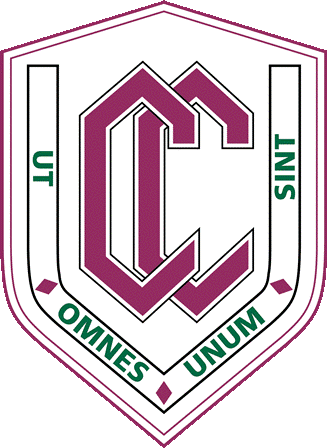 PRIVATE & CONFIDENTIALNotes for the applicant:-References will only be sought for short listed candidates.  In accordance with safer recruitment guidelines we will seek references prior to interview where at all possible; please indicate below if you do not wish us to do this.Please provide details of two referees, from your current or previous employers; at least one must be from your present or most recent employer. If any reference relates to your employment at a school or college, your reference should be from the Headteacher or Principal.In accordance with Keeping Children Safe In Education (KCSIE) we are required to secure a reference from the relevant employer from the last time you worked with children (if not currently working with children), if you have never worked with children, then it must be from your most recent employer. Your referees will be asked to comment on your suitability for the post applied for; this will include questions relating to disciplinary offences, where the disciplinary sanction remains current, and whether you have been the subject of any child protection concerns.We may also approach other former employers for information, before interview, to verify details on your application, such as particular experience or qualifications.In the event that you are unable to provide details of two referees, from your current or previous employers (or where both references relate to the same period of employment), details must also be provided for someone that we may approach for a personal character reference.  Please do not give relatives or people solely in the capacity of friends as a referee.If you have a CV, please attach a copy to your completed application form.VACANCY DETAILSVACANCY DETAILSVACANCY DETAILSVACANCY DETAILSVACANCY DETAILSVACANCY DETAILSPost applied forWhere advertised?PERSONAL INFORMATIONPERSONAL INFORMATIONPERSONAL INFORMATIONPERSONAL INFORMATIONPERSONAL INFORMATIONPERSONAL INFORMATIONTitleFirst nameMiddle name(s)SurnameFormer name(s)Date of birth
Current addressPostcodeEmail addressTelephone numberMobile numberNI NumberTeacher reference numberDate of QTSDo you have the right to work in the UK?YESNODo you hold a full, current driving license?YESNODo you have your own transport?YESNOLETTER OF APPLICATIONLETTER OF APPLICATIONLETTER OF APPLICATIONLETTER OF APPLICATIONLETTER OF APPLICATIONLETTER OF APPLICATIONIn support of your application, please supply a written statement giving your reasons for applying for this post, including a statement of ways your personal qualities and experience are relevant for the role and the person specification. Please use the continuation sheet on page 9 if necessary.In support of your application, please supply a written statement giving your reasons for applying for this post, including a statement of ways your personal qualities and experience are relevant for the role and the person specification. Please use the continuation sheet on page 9 if necessary.In support of your application, please supply a written statement giving your reasons for applying for this post, including a statement of ways your personal qualities and experience are relevant for the role and the person specification. Please use the continuation sheet on page 9 if necessary.In support of your application, please supply a written statement giving your reasons for applying for this post, including a statement of ways your personal qualities and experience are relevant for the role and the person specification. Please use the continuation sheet on page 9 if necessary.In support of your application, please supply a written statement giving your reasons for applying for this post, including a statement of ways your personal qualities and experience are relevant for the role and the person specification. Please use the continuation sheet on page 9 if necessary.In support of your application, please supply a written statement giving your reasons for applying for this post, including a statement of ways your personal qualities and experience are relevant for the role and the person specification. Please use the continuation sheet on page 9 if necessary.EDUCATION AND ACADEMIC QUALIFICATIONSEDUCATION AND ACADEMIC QUALIFICATIONSEDUCATION AND ACADEMIC QUALIFICATIONSEDUCATION AND ACADEMIC QUALIFICATIONSEDUCATION AND ACADEMIC QUALIFICATIONSEDUCATION AND ACADEMIC QUALIFICATIONSEDUCATION AND ACADEMIC QUALIFICATIONSEDUCATION AND ACADEMIC QUALIFICATIONSEDUCATION AND ACADEMIC QUALIFICATIONSEDUCATION AND ACADEMIC QUALIFICATIONSEDUCATION AND ACADEMIC QUALIFICATIONSEDUCATION AND ACADEMIC QUALIFICATIONSSchool/College/UniversitySchool/College/UniversityDates AttendedDates AttendedDates AttendedDates AttendedDates AttendedQualifications, 
Grades, Awarding body & date of awardQualifications, 
Grades, Awarding body & date of awardQualifications, 
Grades, Awarding body & date of awardQualifications, 
Grades, Awarding body & date of awardQualifications, 
Grades, Awarding body & date of awardSchool/College/UniversitySchool/College/UniversityFromFromToToToQualifications, 
Grades, Awarding body & date of awardQualifications, 
Grades, Awarding body & date of awardQualifications, 
Grades, Awarding body & date of awardQualifications, 
Grades, Awarding body & date of awardQualifications, 
Grades, Awarding body & date of awardFurther postgraduate qualifications (including PGCE)Further postgraduate qualifications (including PGCE)Higher Education (including first Degree)Higher Education (including first Degree)Secondary (post 16)Secondary (post 16)PRESENT APPOINTMENT (OR MOST RECENT)PRESENT APPOINTMENT (OR MOST RECENT)PRESENT APPOINTMENT (OR MOST RECENT)PRESENT APPOINTMENT (OR MOST RECENT)PRESENT APPOINTMENT (OR MOST RECENT)PRESENT APPOINTMENT (OR MOST RECENT)PRESENT APPOINTMENT (OR MOST RECENT)PRESENT APPOINTMENT (OR MOST RECENT)PRESENT APPOINTMENT (OR MOST RECENT)PRESENT APPOINTMENT (OR MOST RECENT)PRESENT APPOINTMENT (OR MOST RECENT)PRESENT APPOINTMENT (OR MOST RECENT)Post heldDate appointed Date appointed Date appointed Date appointed Please give details of any additional responsibilitiesSchool / College addressNumber on rollAge RangeAge RangeAge RangeBoys/Girls/MixedBoys/Girls/MixedNotice required (or leave date)Permission to contact establishment for a reference?Permission to contact establishment for a reference?Permission to contact establishment for a reference?Permission to contact establishment for a reference?Reason(s) for leavingFinal salary (including additional allowances)PREVIOUS TEACHING APPOINTMENTSPlease start with most recent and use a separate sheet of paper if necessary.  Details of work outside of teaching and any gaps in employment should be recorded on page 4.Dates of appointmentDates of appointmentPost title and name of School/CollegeType of School/College, age range taught, please also state whether boys, girls or mixedNumber on rollSalary on leavingReason(s) for leavingFromToPost title and name of School/CollegeType of School/College, age range taught, please also state whether boys, girls or mixedNumber on rollSalary on leavingReason(s) for leavingPROFESSIONAL DEVELOPMENTPROFESSIONAL DEVELOPMENTPROFESSIONAL DEVELOPMENTPROFESSIONAL DEVELOPMENTPROFESSIONAL DEVELOPMENTPlease give details of courses attended relevant to this application and indicate any awards earned.Please give details of courses attended relevant to this application and indicate any awards earned.Please give details of courses attended relevant to this application and indicate any awards earned.Please give details of courses attended relevant to this application and indicate any awards earned.Please give details of courses attended relevant to this application and indicate any awards earned.Course TitleProviderDurationDate(s)Awards (if any)Please give details of other expertise / experiences in education (for example – examiner for exam board, school inspector).Please give details of other expertise / experiences in education (for example – examiner for exam board, school inspector).Please give details of other expertise / experiences in education (for example – examiner for exam board, school inspector).Please give details of other expertise / experiences in education (for example – examiner for exam board, school inspector).Please give details of other expertise / experiences in education (for example – examiner for exam board, school inspector).Please give details of other expertise / experiences in education (for example – examiner for exam board, school inspector).Please give details of other expertise / experiences in education (for example – examiner for exam board, school inspector).DescriptionDescriptionFirst appointedFirst appointedFirst appointedBrief outlineBrief outlineOTHER WORK EXPERIENCEOTHER WORK EXPERIENCEOTHER WORK EXPERIENCEOTHER WORK EXPERIENCEOTHER WORK EXPERIENCEOTHER WORK EXPERIENCEOTHER WORK EXPERIENCEPlease start with most recent and use a separate sheet of paper where necessary.Please start with most recent and use a separate sheet of paper where necessary.Please start with most recent and use a separate sheet of paper where necessary.Please start with most recent and use a separate sheet of paper where necessary.Please start with most recent and use a separate sheet of paper where necessary.Please start with most recent and use a separate sheet of paper where necessary.Please start with most recent and use a separate sheet of paper where necessary.Nature of OccupationEmployerEmployerDates AttendedDates AttendedDates AttendedReasons for leavingNature of OccupationEmployerEmployerFromToToReasons for leavingGAPS IN YOUR EMPLOYMENTGAPS IN YOUR EMPLOYMENTGAPS IN YOUR EMPLOYMENTIf there are any gaps in your employment history e.g. looking after children, voluntary work and other periods when you have not been employed. Please give details of any voluntary work.If there are any gaps in your employment history e.g. looking after children, voluntary work and other periods when you have not been employed. Please give details of any voluntary work.If there are any gaps in your employment history e.g. looking after children, voluntary work and other periods when you have not been employed. Please give details of any voluntary work.DatesDatesReasonFromToReasonINTERESTS/OUT OF SCHOOL ACTIVITIESINTERESTS/OUT OF SCHOOL ACTIVITIESINTERESTS/OUT OF SCHOOL ACTIVITIESThe School offers a varied extra-curricular programme - please give details of activities, whether professional or leisure, stating experience and qualifications and indicate your desired level of involvement in after school activities.The School offers a varied extra-curricular programme - please give details of activities, whether professional or leisure, stating experience and qualifications and indicate your desired level of involvement in after school activities.The School offers a varied extra-curricular programme - please give details of activities, whether professional or leisure, stating experience and qualifications and indicate your desired level of involvement in after school activities.OVERSEASOVERSEASOVERSEASIf you have worked or lived outside the UK, for over three months during the last 5 years, please provide details. If your application is successful, you will need to provide a criminal records check from the relevant jurisdiction(s), and a letter of professional standing from the professional regulating authority in the country in which you worked, and / or references from any employment held. If you have worked or lived outside the UK, for over three months during the last 5 years, please provide details. If your application is successful, you will need to provide a criminal records check from the relevant jurisdiction(s), and a letter of professional standing from the professional regulating authority in the country in which you worked, and / or references from any employment held. If you have worked or lived outside the UK, for over three months during the last 5 years, please provide details. If your application is successful, you will need to provide a criminal records check from the relevant jurisdiction(s), and a letter of professional standing from the professional regulating authority in the country in which you worked, and / or references from any employment held. MEMBERSHIPS OF ORGANISATIONS AND PROFESSIONAL BODIESMEMBERSHIPS OF ORGANISATIONS AND PROFESSIONAL BODIESMEMBERSHIPS OF ORGANISATIONS AND PROFESSIONAL BODIESPlease give details of any memberships of organisations and professional bodies.Please give details of any memberships of organisations and professional bodies.Please give details of any memberships of organisations and professional bodies.ADDITIONAL INFORMATIONADDITIONAL INFORMATIONADDITIONAL INFORMATIONShould you be invited for interview, please give brief details of any requirements in respect of access or facilities.Should you be invited for interview, please give brief details of any requirements in respect of access or facilities.Should you be invited for interview, please give brief details of any requirements in respect of access or facilities.REFEREESREFEREESREFEREESReferee 1 – Professional Referee 1 – Professional Referee 1 – Professional Referee 1 – Professional Referee 1 – Professional Referee 1 – Professional Referee 1 – Professional Referee 2 – Professional Referee 2 – Professional Referee 2 – Professional Referee 2 – Professional Referee 2 – Professional Referee 2 – Professional Referee 2 – Professional NameNamePositionPositionDates FromToToDatesFromToToAddress (inc. postcode)Address (inc. postcode)Tel No.Tel No.Email addressEmail addressHow known?How known?Permission to contact prior to interview?Permission to contact prior to interview?Permission to contact prior to interview?YESYESNONOPermission to contact prior to interview?Permission to contact prior to interview?Permission to contact prior to interview?YESYESNONOReferee 3 - PersonalReferee 3 - PersonalReferee 3 - PersonalReferee 3 - PersonalReferee 3 - PersonalReferee 3 - PersonalNameOccupationAddress(inc. postcode)How known?Address(inc. postcode)Period known forAddress(inc. postcode)Tel No.Permission to contact prior to interview?Permission to contact prior to interview?YESNOEmail addressPRE-EMPLOYMENT CHECKSIn accordance with our Recruitment of Ex-offenders Policy, you are advised that all posts within the School will have the opportunity for unsupervised contact with children and therefore all shortlisted candidates will be required to complete a self-declaration form to declare any convictions, cautions, reprimands or final warnings that are not “protected” as defined by the Rehabilitation of Offenders Act 1974 (Exceptions) Order 1975 (as amended in 2013).  This is regardless of whether any such convictions, caution, reprimand or final warning is considered ‘spent’ or ‘unspent’.  The amendments to the Exceptions Order 1975 (2013 and 2020) provide that certain spent convictions and cautions are “protected” and not subject to disclosure to employers and cannot be taken into account.  Guidance and criteria on the filtering of these cautions and convictions can be found on the Disclosure and Barring Service website.  Having a criminal record will not necessarily bar you from working with us: this will depend on the nature of the position and the circumstances and background of your offence(s).You should be aware that the School will conduct its own checks upon successfully shortlisted candidates with the DfE, Secretary of State and police records and an online search (please refer to the School’s Job Application Policy.  Additionally, you will required to complete a self-declaration form to confirm that there are no reasons why you should not be working with children.  You are advised that it is an offence to apply for the role, if you have been barred from engaging I regulated activity relevant to children.DBS UPDATE SERVICEIf you are registered with the DBS Update Service, please sign below to authorise Claries Court School to access your DBS certificate through the Update Service should your application be successful. Signature of Applicant:                                                                         Date:DBS Certificate number: DECLARATIONS BY APPLICANTFAMILY / CLOSE RELATIONSHIPSIn accordance with our Recruitment, Selection and Disclosure Policy and Procedure, and to ensure an unbiased selection process please provide indicated if you are you related to, or do you have a close relationship with, any member of staff working for Claires Court Schools:If you have answered yes, please state the person(s) and the relationship(s):DECLARATION    Please read the following carefully before signing and submitting your applicationAs the job for which you are applying involves substantial opportunity for access to children, it is important that you provide us with accurate answers. You should be aware that the School will carry out an online search on all shortlisted candidates and will institute its own checks on successful applicants with the Disclosure and Barring Service (DBS), and, where appropriate, a check of the Barred List maintained by the DBS, and any offer of appointment will be made conditional on obtaining such satisfactory checks.I have not been disqualified from working with children, I am not prohibited from working with children, and I am not subject to any sanctions imposed by a regulatory body (e.g. the General Teaching Council for England, or the Teaching Regulation Agency). I declare that the information I have given in this Application Form is accurate and true.  I understand that providing misleading or false information will disqualify me from appointment or if appointed, may result in my dismissal.Signature of Applicant:                                                                         Date: DATA PROTECTIONThe information that you provide on this form will be used to process your application for employment.  The personal information that you provide will be stored and used in a confidential manner to help with our recruitment process. More details as to how we will process your data is set out in our Job Application Privacy Notice.  If you succeed in your application and take up employment with the School, the information will be used in the administration of your employment.We may check the information provided by you on this form with third parties. CONTINUATION SHEET